Татарстанская республиканская организация Общероссийского профессионального союза  работников государственных учреждений и общественного обслуживания Российской Федерации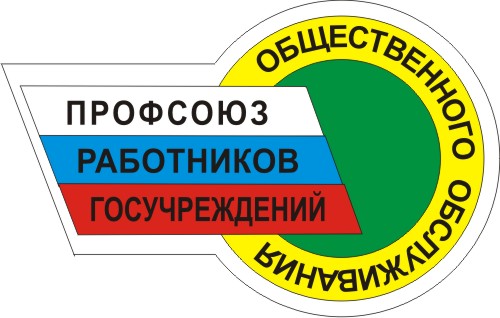 МЕТОДИЧЕСКИЕ РЕКОМЕНДАЦИИПО ОРГАНИЗАЦИИ РАБОТЫ РЕВИЗИОННОЙ КОМИССИИПЕРВИЧНОЙ ПРОФСОЮЗНОЙ ОРГАНИЗАЦИИг. Казань Содержание1. Введение……………………………………………………………………..стр. 32. Общие положения…………………………………………………………..стр. 43. Организация работы ревизионной комиссии…………………………….стр. 74. Методика проведения ревизии организационной и финансово-хозяйственной    деятельности профсоюзной организации…………………………….…...стр. 85. Оформление результатов ревизий и проверок…………………………...…стр. 136. Приложения…………………………………………………………………...стр. 14Приложение 1 Извлечения из Устава Общероссийского профессионального союза работников государственных учреждений и общественного обслуживания Российской Федерации………………………………….стр. 14Приложение 2 Положение о Ревизионных комиссиях Общероссийского профессионального союза работников государственных учреждений и общественного обслуживания Российской Федерации………………..стр. 15Приложение 3 Протокол заседания ревизионной комиссии первичной профсоюзной организации………………………………………………стр. 17Приложение 4 Протокол заседания ревизионной комиссии первичной профсоюзной организации………………………………………………стр. 18Приложение 5 Протокол заседания ревизионной комиссии первичной профсоюзной организации………………………………………………стр. 19Приложение 6 План работы ревизионной комиссии первичной профсоюзной организации……………………………………………….………………стр. 20Приложение 7 Отчет о работе ревизионной комиссии первичной профсоюзной организации………………………………………………стр. 21Приложение 8 Акт ревизии организационной и финансово-хозяйственной деятельности первичной профсоюзной организации ………………...стр. 22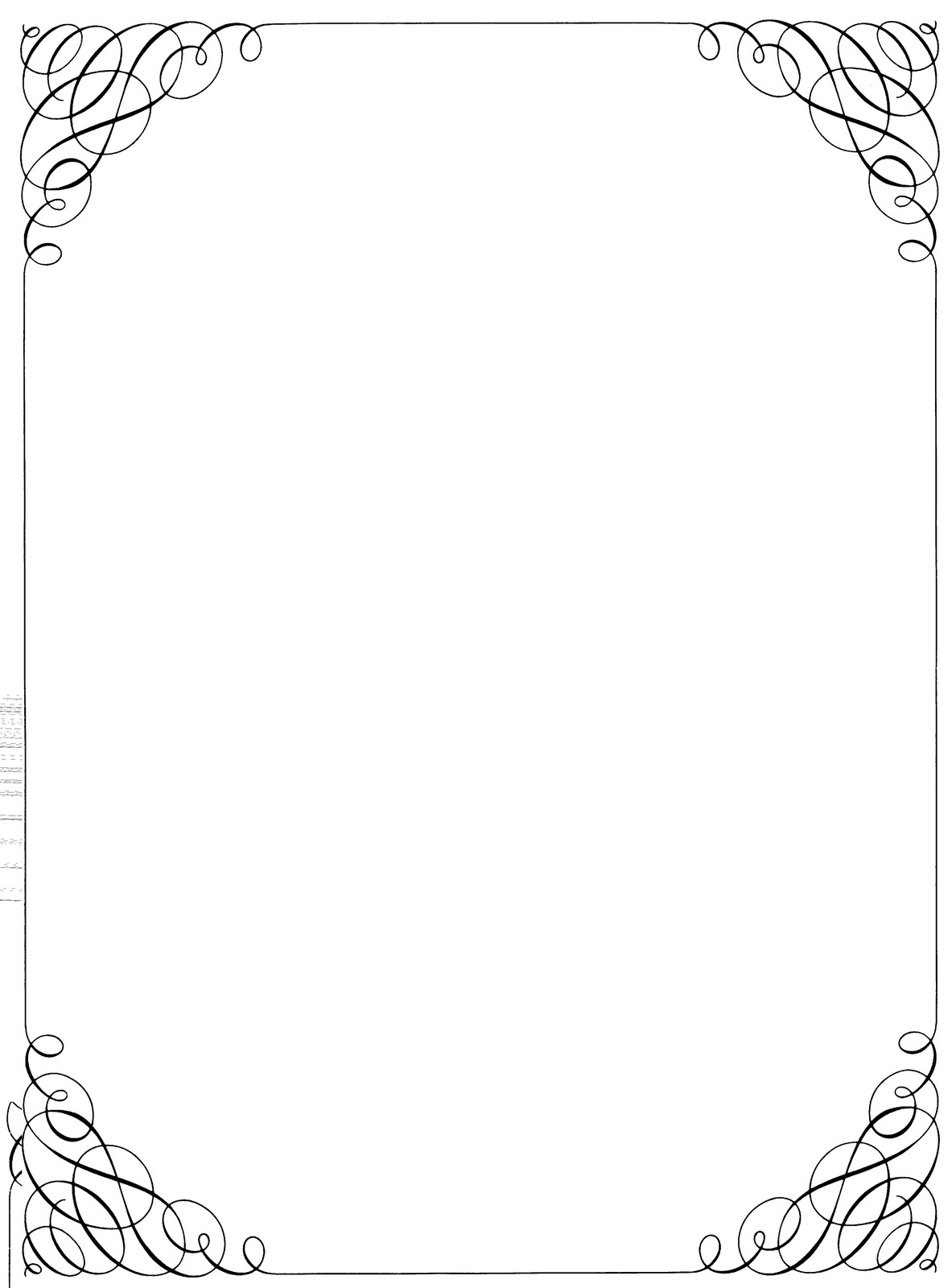 Уважаемые коллеги!Настоящие методические рекомендации разработаныдля практического применения первичными профсоюзными организациями и ревизионными комиссиями первичных профсоюзных организаций, с целью повышения эффективности их деятельности и  авторитета.Ревизионная комиссия является тем органом, через который осуществляется общественный контроль работы выборного органа первичной профсоюзной организации и соблюдение принципа открытости и гласности всех сторон ее деятельности.Ревизионная комиссия первичной профсоюзной организации руководствуется в своей деятельности Уставом Общероссийского Профессионального союза работников государственных учреждений и общественного обслуживания Российской Федерации и Положением о ревизионных комиссиях Общероссийского Профессионального союза работников государственных учреждений и общественного обслуживания Российской Федерации.Основной задачей комиссии являются контроль за уставной, организационной и финансово-хозяйственной деятельностью первичной профсоюзной организации.Специалисты рескома Профсоюза готовы оказать Вам консультативную и методическую помощь в рамках Вашей деятельности по телефону:(843) 236-51-92 – финансовый отдел республиканской организации Профсоюза.Сайт: http://www.prgu-tatarstan.ru, http://www.prgu.tatarstan.ru  Эл. Почта: profgosfin@mail.ru1. Общие положенияВ соответствии с п.36 Устава Общероссийского Профессионального союза работников государственных учреждений и общественного обслуживания Российской Федерации контрольно-ревизионными органами Профсоюза и его организаций являются соответственно:1. Центральная ревизионная комиссия Профсоюза;2. Ревизионные комиссии региональных (межрегиональных) организаций Профсоюза;3. Ревизионные комиссии территориальных организаций Профсоюза;4. Ревизионные комиссии (ревизоры) первичных профсоюзных организаций.Ревизионные комиссии всех уровней создаются для общественного контроля за соблюдением требований Устава, выполнения постановлений съездов Профсоюза, состоянием финансовой дисциплины, правильностью расходования денежных средств, использования имущества Профсоюза, рассмотрением обращений членов Профсоюза, профсоюзных и иных органов, а также за сохранением и соблюдением выборными органами (комитетами) Профсоюза принципа коллегиальности, гласности и открытости всех сторон профсоюзной деятельности.Через ревизионные комиссии члены Профсоюза получают информацию о работе организаций Профсоюза всех уровней и Профсоюза в целом.Ревизионные комиссии в своей работе руководствуются Федеральным законом «О профессиональных союзах, их правах и гарантиях деятельности», законодательством Российской Федерации в сфере налоговой политики, решениями съездов Профсоюза, его Уставом,  Программой действий Профсоюза.Деятельность ревизионной комиссии регламентируется Уставом Общероссийского Профессионального союза работников государственных учреждений и общественного обслуживания Российской Федерации и Положением о ревизионных комиссиях Общероссийского Профессионального союза работников государственных учреждений и общественного обслуживания Российской Федерации, где определены порядок избрания ревизионной комиссии, ее председателя, заместителя, секретаря, содержание работы, права и обязанности членов комиссии.Ревизионную комиссию избирают на собрании (конференции) тем же порядком, что и профсоюзный орган и на тот же срок (5 лет). Количественный состав ревизионной комиссии определяет профсоюзный комитет соответствующей первичной профсоюзной организации исходя из объема работы. Однако в любом случае в состав ревизионной комиссии должно входить не менее трех человек. Члены ревизионной комиссии из своего состава избирают председателя, его заместителя и секретаря.Председатель ревизионной комиссии созывает и ведет заседания ревизионной комиссии, определяет повестку дня (для утверждения планов работы, распределения обязанностей между членами комиссии, рассмотрения итогов ревизий, проверок и других вопросов).Секретарь ревизионной комиссии оформляет акты ревизий, ведет протоколы заседаний, делопроизводство.Ревизионная комиссия является правомочной при наличии в ее составе не менее 50% избранных членов. В случае уменьшения количественного состава ревизионной комиссии до величины менее 50% избранных ее членов, проверку деятельности профсоюзной организации осуществляет ревизионная комиссия вышестоящих выборных профсоюзных органов.Члены ревизионной комиссии первичной профсоюзной организации принимают участие в заседаниях профсоюзного комитета первичной профсоюзной организации с правом совещательного голоса.Не могут быть избраны членами ревизионной комиссии первичной профсоюзной организации члены выборных руководящих и исполнительных органов первичной профсоюзной организации.Ревизионная комиссия первичной профсоюзной организации имеет право:1) получать от профсоюзных органов проверяемой первичной профсоюзной организации все необходимые документы, а также объяснения от их членов, руководителей и работников аппарата по фактам обнаружения нарушений;2) требовать надлежащего хранения материальных ценностей, денежных средств и архива;3) запрашивать в случае необходимости справки по результатам финансово-хозяйственной деятельности ревизуемой первичной профсоюзной организации в кредитных и иных учреждениях;4) привлекать для проверок и ревизий сторонних экспертов и специалистов.Ревизионная комиссия первичной профсоюзной организации обязана:1) соблюдать установленные сроки проведения ревизий и проверок;2) информировать о выявленных фактах растрат, недостач денежных средств и материальных ценностей вышестоящие руководящие и исполнительные профсоюзные органы;3) ежегодно проводить ревизию финансово-хозяйственной деятельности первичной профсоюзной организации;4) контролировать устранение вскрытых недостатков и реализацию внесенных предложений;5) информировать членов Профсоюза о результатах ревизий;6) соблюдать конфиденциальность сведений, полученных от профсоюзных органов;7) отчитываться о своей работе на собрании (конференции) первичной профсоюзной организации;8) осуществлять иные полномочия в соответствии с настоящим Уставом и законодательством Российской Федерации.Ревизионная комиссия первичной профсоюзной организации контролирует:- соблюдение требований законодательства Российской Федерации;- соблюдение Устава Профсоюза;- выполнение постановлений съездов Профсоюза, собраний и конференций организаций Профсоюза, соответствующих профсоюзных органов;- состояние финансовой дисциплины и реализация единой финансовой политики в вопросах целевого использования имущества и денежных средств Профсоюза, а также привлеченных средств и средств от предпринимательской и иной деятельности в интересах Профсоюза;- достоверность бухгалтерских данных, финансовой и статистической отчётности, законности и целесообразности использования средств и имущества Профсоюза;- правильность начисления и своевременность перечисления членских профсоюзных взносов;- исполнение сметы доходов и расходов;- порядок рассмотрения писем и заявлений членов Профсоюза, профсоюзных органов, органов государственной власти и местного самоуправления.  Члены контрольно-ревизионной комиссии не вправе разглашать сведения, являющиеся коммерческой тайной или носящие конфиденциальный характер, ставшие известными при выполнении своих полномочий.2. Организация работы ревизионной комиссииИзбранные на собрании (конференции) члены ревизионной комиссии из своего состава выбирают председателя и секретаря. Председатель получает от предыдущего председателя все документы по проведенным проверкам.Председатель созывает заседания ревизионной комиссии, организует текущую работу комиссии, подписывает документы комиссии. Заседание ревизионной комиссии считается правомочным, если в нем участвует более половины ее членов. Решение ревизионной комиссии считается принятым, если за него проголосовало более половины членов комиссии, при наличии кворума. Форма голосования при принятии решений устанавливается ревизионной комиссией.  Ревизионная комиссия ведет самостоятельное делопроизводство. Заседания ревизионной комиссии оформляются протоколами, решения принимаются в форме постановлений. Протоколы нумеруются порядковой нумерацией в пределах  отчетно-выборного периода. Срок текущего хранения документов - до минования надобности, но не менее пяти лет.Ревизионная комиссия разрабатывает и утверждает на своем заседании план работы на отчетный период (календарный год), в который включаются ревизии и проверки. План работы ревизионной комиссии должен включать все вопросы, по которым осуществляется контроль. При его составлении учитываются наиболее уязвимые места в ведении финансово-хозяйственной деятельности профсоюзной организации, часто встречающиеся нарушения, недочеты, выявленные в ходе предыдущих ревизий и проверок. Периодичность проверок (ревизий) планируется в соответствии с Уставом Общероссийского Профессионального союза работников государственных учреждений и общественного обслуживания Российской Федерации и Положением о ревизионных  комиссиях Профсоюза. Сроки проведения ревизии определяются председателем ревизионной комиссии с учетом объема предстоящих работ.Ревизия представляет собой комплексное контрольное мероприятие по исследованию организационной и финансово-хозяйственной деятельности профсоюзной организации.Проверка представляет собой единичное контрольное действие или исследование состояния дел по определенному направлению профсоюзной работы, в том числе и по требованию.Обязательные ревизии проводятся ежегодно и перед  отчетно-выборными собраниями (конференциями), на которых  заслушивается отчет ревизионной комиссии.  В случае необходимости ревизии (проверки) могут быть внеплановыми.До начала ревизии председатель ревизионной комиссии определяет конкретные участки работы, каждому члену ревизионной комиссии, учитывая его профессиональный опыт и знания. Дата проведения ревизии устанавливается председателем ревизионной комиссии, о чем он ставит в известность соответствующие структурные подразделения.Ревизионные комиссии первичных профсоюзных организаций направляют отчеты о своей деятельности соответствующим вышестоящим профсоюзным органам.3. Методика проведения ревизии организационной и финансово-хозяйственной деятельности профсоюзной организацииРевизия представляет собой систему обязательных контрольных действий по документальной и фактической проверке законности и обоснованности, совершенных в ревизуемом периоде финансово-хозяйственных операций, правильности их отражения в бухгалтерском учете и отчетности, а также законности действий профсоюзной организации, председателя, бухгалтера и иных лиц.Перед началом ревизии необходимо ознакомиться с материалами предыдущих ревизий, Уставом Профсоюза, сметой доходов и расходов профсоюзной организации за ревизуемый период, организационно-распорядительными документами профсоюзной организации.Ревизионная комиссия во время ревизии проверяет следующие направления деятельности профсоюзной организации: Организационная работа профсоюзной организации:соблюдение требований Устава Профсоюза;состояние и учет членов Профсоюза;правильность ведения делопроизводства в профсоюзной организации;порядок работы с обращениями, заявлениями и жалобами членов Профсоюза. Финансово-хозяйственная деятельность профсоюзной организации:смета доходов и расходов профсоюзной организации (утвержденная в установленном порядке); правильность оформления получаемых доходов профсоюзной организацией на уставную деятельность (в том числе полнота удержания и своевременность перечисления членских профсоюзных взносов); порядок расходования денежных средств; правильность оформления и выдачи материальной помощи члену Профсоюза;  правильность оформления и обоснованность выплат премий профсоюзному активу; правильность оформления расходов на культурно-массовые и физкультурно-оздоровительные мероприятия.Порядок действий ревизионной комиссии при проведении ревизии организационной и финансово-хозяйственной деятельности профсоюзной организации.1. Выполнение замечаний и предложений предыдущей ревизии. Указать какие предложения ревизионной комиссии выполнены, какие предложения ревизионной комиссии  не выполнены и по каким причинам.2. Организационная работа профсоюзной организации.2.1 Соблюдение требований Устава Профсоюза. Правомочность собрания (конференции), комитета, президиума профсоюзной организации; Правомочность полномочий председателя профсоюзной организации; Правомочность решений собрания (конференции), комитета, президиума профсоюзной организации; Периодичность проведения собраний (конференции), заседаний комитета, президиума профсоюзной организации; План работы профсоюзной организации, своевременность утверждения; Вопросы, рассмотренные на заседаниях комитета, президиума профсоюзной организации; Сроки выполнения решений выборных профсоюзных органов.2.2 Состояние и учет членов Профсоюза. Численность членов Профсоюза; Учет членов Профсоюза; Анализ работы, проводимой профсоюзной организацией по сохранению и увеличению численности членов Профсоюза.Ревизионная комиссия проверяет состояние учета членов Профсоюза и хранения учетных карточек, сверяет наличие учетных карточек со списком членов Профсоюза по данным статистической отчетности. При проверке необходимо обратить внимание на оформление учетной карточки, форма которой должна быть утверждена выборными органами профсоюзной организации. Учетная карточка должна иметь одинаковый номер с профсоюзным билетом. В профсоюзном билете и в учетной карточке должна быть сделана отметка о постановке на учет. Профсоюзный билет хранится у члена профсоюза, а учетная карточка в профсоюзном комитете. Необходимо проверять, проставляется ли в учетной карточке ежегодно отметка об уплате членских взносов.Учетные карточки хранятся в профсоюзной организации. При смене председателя профсоюзной организации, ответственных работников за учет членов Профсоюза передача учетных карточек обязательно отражается в акте передачи дел, в котором указывается количество имеющихся в наличии учетных карточек. Уничтожение учетных карточек производится комиссией с составлением соответствующего акта.2.3 Правильность ведения делопроизводства профсоюзной организацией. Кратко описать ведение делопроизводства профсоюзной организацией.Ревизионной комиссии при проверке делопроизводства в первичной профсоюзной организации необходимо обратить внимание на состояние первичных документов, их наличие и правильное формирование в делах, в соответствии с Журналом первичной организации. Необходимо обратить внимание на регистрацию входящей и исходящей  корреспонденции. Необходимо проверить правильность ведения и оформления протоколов заседаний комитета профсоюзной организации, обеспечение их сохранности и своевременного списания. 2.4 Порядок работы с обращениями, заявлениями и жалобами членов Профсоюза. Количество обращений, заявлений и жалоб членов Профсоюза; Своевременность и правильность рассмотрения обращений, заявлений и жалоб членов Профсоюза.Предложения, заявления, жалобы членов Профсоюза, поступившие в профсоюзную организацию в устной или письменной форме, регистрируются отдельно от писем профсоюзной организации. Началом срока исполнения считается день регистрации документа. Документ считается исполненным после направления ответа по существу корреспонденту.Документы, исходящие из профсоюзной организации после их подписания председателем или его заместителем, регистрируются в журнале исходящей корреспонденции.3. Финансово-хозяйственная деятельность профсоюзной организации.3.1 Утвержденная в установленном порядке смета доходов и расходов профсоюзной организации. Утвержденная смета доходов и расходов профсоюзной организации; Исполнение сметы доходов и расходов профсоюзной организации.Ревизионная комиссия должна проверить имеются ли в профсоюзной организации годовые сметы, а также годовые финансовые отчеты по сметам, утвержденные в соответствии с Уставом Профсоюза.Смета может быть составлена в целом по профсоюзной организации на определенный период (месяц, квартал, год и т.д.), на отдельную программу (проект, направление деятельности), на конкретное мероприятие, на отдельную статью расходов (например, организационные расходы, хозяйственные расходы). Смета может быть плановой и итоговой (исполнительной). 3.2 Правильность оформления получаемых доходов профсоюзной организацией на уставную деятельность. Проверка правильности поступления членских профсоюзных взносов, целевых поступлений от работодателя, пожертвований, благотворительных взносов.При проверке порядка поступления членских профсоюзных взносов ревизионной комиссии необходимо установить соответствие его данному разделу Устава, проанализировать раздел коллективного договора, в котором определяется порядок удержания и перечисления членских профсоюзных взносов. Так же, необходимо обратить внимание на полноту и своевременность перечисления членских профсоюзных взносов.При проверке порядка оформления целевых поступлений от работодателя по коллективному договору необходимо проанализировать соответствующий раздел коллективного договора, в котором обратить внимание на направление расходования этих средств (размер, сроки, конкретные программы, по которым должны осуществляться эти расходы, порядок отчетности профсоюзной организации перед хозяйственным органом). При проверке поступивших пожертвований ревизионной комиссии необходимо проверить правильность оформления договора пожертвования, платежных поручений, актов о расходовании пожертвований с приложением первичных документов по произведенным расходам. При проверке поступивших благотворительных взносов необходимо обратить внимание на соответствие расходов на цели, указанные в платежных поручениях или переписке с благотворителями. Также на эти расходы должны быть составлены акты.Все получаемые доходы, указанные в п.2 cт.251. гл.25 «Налог на прибыль» Налогового кодекса РФ, не учитываются при определении налоговой базы по налогу на прибыль. Поэтому важно, чтобы были соблюдены требования этой статьи по учету и оформлению этих доходов.3.3 Порядок расходования наличных денежных средств. Утвержденный порядок расходования наличных денежных средств.Ревизионная комиссия должна проверить наличие решения профсоюзной организации об избрании уполномоченного лица профсоюзной организации на получение денежных средств, наличие гражданско-правового договора с уполномоченным лицом профсоюзной организации.Ревизионная комиссия должна проверить утверждаются ли профсоюзным комитетом решения на организацию и проведение профсоюзных мероприятий, имеются ли утвержденные сметы на эти мероприятия, правильно ли оформлены акты на списание израсходованных сумм, наличие документов, подтверждающих расходы денежных средств (кассовые чеки, товарные чеки и т.д.).3.4 Правильность оформления и выдачи материальной помощи членам Профсоюза. Проверка правильности оформления расходов, произведенных профсоюзной организацией.Расходы на оказание материальной помощи в профсоюзных организациях имеют очень существенную долю в профсоюзном бюджете, поэтому ревизионной комиссии необходимо тщательно контролировать эту статью расходов. Расходы на материальную помощь не должны превышать размеров, предусмотренных сметой доходов и расходов профсоюзной организации. Ревизионная комиссия должна проверить наличие утвержденного в установленном порядке Положения об оказании материальной помощи членам Профсоюза. По каждому обращению члена Профсоюза об оказании материальной помощи, профсоюзный комитет выносит решение о размерах оказываемой материальной помощи.В заявлении члена Профсоюза должна быть указана причина, побудившая его обратиться за материальной помощью. К заявлению должны быть приложены следующие документы: копия профсоюзного билета, копия паспорта, согласие на обработку персональных данных.3.5 Правильность оформления и обоснованность выплат премий профсоюзному активу. Проверка правильности оформления расходов, произведенных профсоюзной организацией.Ревизионная комиссия должна проверить наличие утвержденного в установленном порядке Положения о премировании профсоюзного актива и наличие решения профсоюзного комитета о премировании по каждому случаю премирования, к которому должны быть приложены следующие документы: копия профсоюзного билета, копия паспорта, согласие на обработку персональных данных.3.6 Правильность оформления расходов на культурно-массовые и физкультурно-оздоровительные мероприятия. Проверка правильности оформления расходов, произведенных профсоюзной организацией.Ревизионная комиссия должна проверить соответствие расходов, произведенных на культурно-массовые и физкультурно-оздоровительные мероприятия, суммам, утвержденным в смете доходов и расходов. Ревизионная комиссия должна убедиться, что соблюден порядок оформления этих расходов:-	на каждое мероприятие должны быть утвержденные решением профсоюзного комитета сметы расходов;-	при безналичных расчетах проверяется наличие счетов, счетов-фактур, накладных, договоров;-	при наличных расчетах проверяется наличие товарных и кассовых чеков; -	по окончании мероприятия комиссия в количестве не менее трех человек актом на списание израсходованных средств подтверждает правильность произведенных расходов.4. Оформление результатов ревизий и проверокИтоги ревизий оформляются актами, в которых отражается организационная и финансово-хозяйственная деятельность профсоюзной организации. По результатам проверок готовятся справки. Во всех материалах, составляемых по итогам работы ревизионной комиссии, перечисляются выявленные нарушения законодательства, инструкций, указывается, какое положение нормативного документа нарушено, а так же лицо, непосредственно виновное в нарушениях. В случае причинения ущерба определяется его размер, устанавливается, кто и в какой степени несет материальную ответственность.Акт ревизии организационной и финансово-хозяйственной деятельности профсоюзной организации может включать в себя промежуточные акты, аналитические таблицы и другие приложения. Промежуточные акты составляются в процессе контроля за деятельностью материально-ответственных лиц. Они оформляются по итогам проверки кассы, результатам инвентаризации материальных ценностей и другим вопросам. Промежуточные акты являются приложением к основному акту ревизии. Они нумеруются в хронологическом порядке, а в основном акте делаются ссылки на них.По окончании работы ревизионной комиссии материалы ревизии обсуждаются. Потом составляется акт, который подписывает председатель и члены ревизионной комиссии, принимавшие участие в ревизии, а так же председатель профсоюзной организации. Разногласия  оформляются протоколами.Акт ревизии составляется в 3-х экземплярах: для  профсоюзной организации, ревизионной комиссии, вышестоящего профсоюзного органа.Профсоюзная организация,  с участием ревизионной комиссии, должна в месячный срок рассмотреть материалы ревизии, принять меры по устранению недостатков с учетом рекомендаций ревизионной комиссии, изложенными в предложениях ревизионной комиссии. Ревизионная комиссия осуществляет контроль за ходом устранения недостатков.Приложение №1ИЗВЛЕЧЕНИЯ ИЗ УСТАВА ОБЩЕРОССИЙСКОГО ПРОФЕССИОНАЛЬНОГО СОЮЗА РАБОТНИКОВ ГОСУДАРСТВЕННЫХ УЧРЕЖДЕНИЙ И ОБЩЕСТВЕННОГО ОБСЛУЖИВАНИЯ РОССИЙСКОЙ ФЕДЕРАЦИИ (Принят X Съездом Профсоюза 03 декабря 2015 года)Деятельность ревизионной комиссии первичной профсоюзной организации регламентируется п. 64-68 Устава Профсоюза работников госучреждений и общественного обслуживания Российской Федерации.п.64. Ревизионная комиссия (ревизор) первичной профсоюзной организации осуществляет контроль за соблюдением требований законодательства Российской Федерации, положений настоящего Устава, выполнением постановлений профсоюзных органов (в том числе вышестоящих), состоянием финансовой дисциплины и реализацией единой финансовой политики Профсоюза выборными органами первичной профсоюзной организации.Деятельность ревизионной комиссии первичной профсоюзной организации регламентируется Положением о ревизионных комиссиях Профсоюза, утверждаемым Съездом Профсоюза.п.65. Предложения о количественном составе ревизионной комиссии первичной профсоюзной организации и порядке ее формирования вносятся профсоюзным комитетом соответствующей первичной профсоюзной организации.Членами ревизионной комиссии (ревизором) первичной профсоюзной организации не могут быть избраны члены выборных руководящих и исполнительных органов первичной профсоюзной организации и работники аппарата ее профсоюзного комитета.п.66. Члены ревизионной комиссии первичной профсоюзной организации избирают из своего состава председателя, его заместителя и секретаря. Форма голосования определяется членами ревизионной комиссии.Члены ревизионной комиссии (ревизор) первичной профсоюзной организации принимают участие в заседаниях профсоюзного комитета первичной профсоюзной организации с правом совещательного голоса.п.67. Ревизионная комиссия (ревизор) первичной профсоюзной организации имеет право:1) получать от профсоюзных органов проверяемой первичной профсоюзной организации все необходимые документы, а также объяснения от их членов, руководителей и работников аппарата по фактам обнаружения нарушений;2) требовать надлежащего хранения материальных ценностей, денежных средств и архива;3) запрашивать в случае необходимости справки по результатам финансово-хозяйственной деятельности ревизуемой первичной профсоюзной организации в кредитных и иных учреждениях;4) привлекать для проверок и ревизий сторонних экспертов и специалистов.п.68. Ревизионная комиссия (ревизор) первичной профсоюзной организации обязана:1) соблюдать установленные сроки проведения ревизий и проверок;2) информировать о выявленных фактах растрат, недостач денежных средств и материальных ценностей вышестоящие руководящие и исполнительные профсоюзные органы;3) ежегодно проводить ревизию финансово-хозяйственной деятельности первичной профсоюзной организации;4) контролировать устранение вскрытых недостатков и реализацию внесенных предложений;5) информировать членов Профсоюза о результатах ревизий;6) соблюдать конфиденциальность сведений, полученных от профсоюзных органов;7) отчитываться о своей работе на собрании (конференции) первичной профсоюзной организации;8) осуществлять иные полномочия в соответствии с настоящим Уставом и законодательством Российской Федерации.Приложение №2ПОЛОЖЕНИЕО РЕВИЗИОННЫХ КОМИССИЯХ ОБЩЕРОССИЙСКОГО ПРОФЕССИОНАЛЬНОГО СОЮЗА РАБОТНИКОВ ГОСУДАРСТВЕННЫХ УЧРЕЖДЕНИЙ И ОБЩЕСТВЕННОГО ОБСЛУЖИВАНИЯ РОССИЙСКОЙ ФЕДЕРАЦИИ (Утверждено X Съездом Профсоюза 03 декабря 2015 года)1.       Общие положения 1.1. Контрольно-ревизионными органами Общероссийского профессионального союза работников государственных учреждений и общественного обслуживания Российской Федерации (далее — Профсоюз) являются: ревизоры и ревизионные комиссии первичных профсоюзных организаций, ревизионные комиссии территориальных и региональных (межрегиональных) организаций Профсоюза, Центральная ревизионная комиссия Профсоюза (далее — Ревизионные комиссии), избираемые непосредственно собраниями первичных профсоюзных организаций, конференциями территориальных и региональных (межрегиональных) организаций Профсоюза, Съездом Профсоюза на срок полномочий выборных органов Профсоюза и его организаций соответственно.Ревизионные комиссии самостоятельны в своей деятельности и подотчётны только избравшим их профсоюзным органам.1.2. Предложения о количественном составе Ревизионной комиссии и порядке её формирования вносятся соответствующим постоянно действующим руководящим профсоюзным органом. Собрание первичной профсоюзной организации, конференция территориальной или региональной (межрегиональной) организаций Профсоюза, Съезд Профсоюза рассматривают эти предложения, определяют форму голосования (тайное, открытое) и принимают по ним решения.Членами Ревизионных комиссий (ревизорами) не могут быть избраны члены выборных руководящих и исполнительных профсоюзных органов и работники их аппаратов1.3. Члены Ревизионной комиссии избирают из своего состава председателя, его заместителя и секретаря. Форма голосования определяется членами соответствующей ревизионной комиссии.1.4. Председатели, заместители председателей Ревизионных комиссий (ревизоры) организаций Профсоюза принимают участие в работе собраний и конференций этих организаций с правом голоса.1.5. Члены Центральной ревизионной комиссии Профсоюза принимают участие в заседаниях Центрального комитета Профсоюза с правом совещательного голоса.1.6. Председатель, заместитель председателя Центральной ревизионной комиссии Профсоюза принимают участие в работе Съезда Профсоюза с правом голоса.  2. Содержание работы ревизионной комиссии2.1. Ревизионная комиссия проводит ревизию финансово-хозяйственной деятельности, осуществляет контроль за соблюдением требований законодательства Российской Федерации, положений Устава Профсоюза, выполнением постановлений профсоюзных органов (в том числе вышестоящих), состоянием финансовой дисциплины и реализацией единой финансовой политики Профсоюза соответствующими выборными профсоюзными органами.2.2. Контролю подлежит:- соблюдение требований законодательства Российской Федерации;- соблюдение Устава Профсоюза;- выполнение постановлений съездов Профсоюза, собраний и конференций организаций Профсоюза, соответствующих профсоюзных органов;- состояние финансовой дисциплины и реализация единой финансовой политики в вопросах целевого использования имущества и денежных средств Профсоюза, а также привлеченных средств и средств от предпринимательской и иной деятельности в интересах Профсоюза;- достоверность бухгалтерских данных, финансовой и статистической отчётности, законности и целесообразности использования средств и имущества Профсоюза;- правильность  начисления  и  своевременность  перечисления   членских   профсоюзных взносов;- исполнение сметы доходов и расходов;- порядок рассмотрения писем и заявлений членов Профсоюза, профсоюзных органов, органов государственной власти и местного самоуправления.  3.       Порядок работы, полномочия и обязанности ревизионной комиссии3.1. Ревизионная комиссия работает по плану, в котором предусматриваются сроки проведения ревизий, контроля за исполнением предложений предыдущих проверок. План работы, порядок ведения ревизий и проверок, их результаты рассматриваются на заседании Ревизионной комиссии.3.2. Заседания Ревизионной комиссии проводятся по мере необходимости, но не реже одного раза в год.Заседание Ревизионной комиссии считается правомочным, если на нём присутствует более половины членов комиссии. Решение принимается большинством голосов присутствующих на заседании членов комиссии при наличии кворума.3.3. Документальные ревизии проводятся по итогам работы за год (в первом квартале следующего года), а также перед очередными съездами, конференциями, отчётно-выборными собраниями. При необходимости проводятся внеплановые ревизии. Результаты ревизии оформляются актом.3.4. Предложения и выводы Ревизионной комиссии, не противоречащие Уставу Профсоюза и законодательству Российской Федерации, являются для ревизуемого профсоюзного органа обязательными к исполнению.Ревизуемый профсоюзный орган обязан в месячный срок рассмотреть материалы ревизии, проверки и проинформировать Ревизионную комиссию о принятых мерах.В случае невыполнения требований Ревизионной комиссии соответствующим профсоюзным органом, материалы проверки и предложения комиссии направляются в вышестоящий профсоюзный орган.3.5. Ревизионные комиссии вправе проводить ревизию финансово-хозяйственной и иной деятельности нижестоящей организации Профсоюза с привлечением членов Ревизионных комиссий (ревизоров) данных организаций.3.6. Ревизионная комиссия имеет право:- получать от профсоюзных органов проверяемой организации Профсоюза все необходимые документы, а также объяснения от их членов, руководителей и работников аппарата по фактам обнаруженных нарушений;- требовать надлежащего хранения материальных ценностей и денежных средств;- запрашивать в случае необходимости справки по результатам финансово-хозяйственной деятельности ревизуемой организации Профсоюза в кредитных и иных учреждениях;- привлекать для проверок и ревизий сторонних экспертов и специалистов.3.7. Ревизионная комиссия обязана:- соблюдать установленные сроки проведения ревизий и проверок;- информировать о выявленных фактах растрат, недостач денежных средств и материальных ценностей вышестоящие руководящие и исполнительные профсоюзные органы;- ежегодно проводить ревизию финансово-хозяйственной деятельности профсоюзной организации, Профсоюза соответственно;- контролировать устранение вскрытых недостатков и реализацию внесённых предложений;- информировать членов Профсоюза о результатах ревизий;- соблюдать конфиденциальность сведений, полученных от профсоюзных органов;- отчитываться о своей работе на собрании, конференции, Съезде соответственно.- осуществлять иные полномочия в соответствии с Уставом Профсоюза и законодательством Российской Федерации.3.8. Соответствующий профсоюзный орган оказывает Ревизионной комиссии методическую, организационную и практическую помощь, проводит обучение членов Ревизионной комиссии, регулярно знакомит с документами, регламентирующими их деятельность, несёт расходы, связанные с практической деятельностью Ревизионной комиссии, в пределах утверждённой сметы профсоюзного бюджета.Приложение №3ПРИМЕРНЫЙ ОБРАЗЕЦПРОТОКОЛ № заседания ревизионной комиссии первичной профсоюзной организации _________________________________________________________________(наименование профсоюзной организации)г.______________                                                                  «       »   ____________ 20____ г.Всего членов ревизионной комиссии - _____ человек.Присутствовали: _______________________________________________________________ ПОВЕСТКА ДНЯ:1. О выборах председателя ревизионной комиссии первичной профсоюзной организации.2. О выборах заместителя председателя ревизионной комиссии первичной профсоюзной организации.3. О выборах секретаря ревизионной комиссии первичной профсоюзной организации.РЕШЕНИЕ:1. Избрать председателем ревизионной комиссии первичной профсоюзной организации  _____________________________________.2. Избрать заместителем председателя ревизионной комиссии первичной профсоюзной организации  _____________________________________.3. Избрать секретарем ревизионной комиссии первичной профсоюзной организации  _____________________________________.Голосование: «За» - _______; «Против» - _______, «Воздержались» - _______ .Принято единогласно.Председатель ревизионной комиссии                                        Члены комиссииПриложение №4ПРИМЕРНЫЙ ОБРАЗЕЦПРОТОКОЛ № заседания ревизионной комиссии первичной профсоюзной организации _________________________________________________________________(наименование профсоюзной организации)г.______________                                                                  «       »   ____________ 20____ г.Всего членов ревизионной комиссии - _____ человек.Присутствовали: _______________________________________________________________ ПОВЕСТКА ДНЯ:1. Утверждение плана работы ревизионной комиссии на _________ год.РЕШЕНИЕ:1. Утвердить план работы ревизионной комиссии на __________  год.2. Ознакомить выборные органы первичной профсоюзной организации с планом работы ревизионной комиссии.3. Контроль за выполнением принятых решений возложить на ревизионную комиссию первичной профсоюзной организации.Голосование: «За» - _______; «Против» - _______, «Воздержались» - _______ .Принято единогласно.Председатель ревизионной комиссии                                        Члены комиссииПриложение №5ПРИМЕРНЫЙ ОБРАЗЕЦПРОТОКОЛ № заседания ревизионной комиссии первичной профсоюзной организации _________________________________________________________________(наименование профсоюзной организации)г.______________                                                                  «       »   ____________ 20____ г.Всего членов ревизионной комиссии - _____ человек.Присутствовали: _______________________________________________________________ ПОВЕСТКА ДНЯ:1. О порядке проведения ревизий организационной и финансово-хозяйственной деятельности  первичной профсоюзной организации.2. О работе ревизионной комиссии в __________ году.3. Рассмотрение результатов ревизии организационной и финансово-хозяйственной деятельности первичной профсоюзной организации.РЕШЕНИЕ:1. Принять к сведению информацию о порядке проведения ревизий организационной и финансово-хозяйственной деятельности первичной профсоюзной организации.2. Принять к сведению информацию о работе ревизионной комиссии в ______ году.3.Утвердить результаты ревизии организационной и финансово-хозяйственной деятельности первичной профсоюзной организации.Голосование: «За» - _______; «Против» - _______, «Воздержались» - _______ .Принято единогласно.Председатель ревизионной комиссии                                        Члены комиссииПриложение №6ПРИМЕРНЫЙ ОБРАЗЕЦУТВЕРЖДЕНОНа заседании ревизионной комиссии ________________________________________________________________«    »   ______________  20____ г.,   протокол №_____ПЛАНработы ревизионной комиссии первичной профсоюзной организации______________________________________________________________________(наименование профсоюзной организации)на 20____  -  20____ гг.Председатель ревизионной комиссии                                                Приложение №7Составляется ревизионной комиссией не позднее 1 февраля после отчетного периода и представляется в реском  профсоюзаОТЧЕТ за___________ годо работе ревизионной комиссии первичной профсоюзной организации____________________________________________________________________________(наименование профсоюзной организации)«______» ___________________  годаПредседатель ревизионной комиссии _______________________________               (________________________________)Приложение №8УТВЕРЖДЕНОна заседании ревизионной комиссии ________________________________________________________________«    »   ______________  20____ г.,   протокол №_____Акт № ___ ревизии организационной и финансово-хозяйственной деятельности первичной профсоюзной организации _______________________________________________________________________________(наименование профсоюзной организации)Ревизионная комиссия в составе:председатель комиссии          _______________________________________________________                                                                                                                                                                    (Ф.И.О.)члены комиссии                      _______________________________________________________                                                                                                                                                                    (Ф.И.О.)                                         _______________________________________________________                                                                                                                                                                    (Ф.И.О.)                                         _______________________________________________________                                                                                                                                                                    (Ф.И.О.)в присутствии председателя профсоюзной организации  ________________________________                                                                                                                                                                                    (Ф.И.О.)произвела ревизию организационной и финансово-хозяйственной деятельности профсоюзной организации за период с «___» ____________________ 20____ г. по «___» ____________________ 20____ г.Ревизионная комиссия во время ревизии рассмотрела следующие направления деятельности профсоюзной организации:Выполнение замечаний и предложений предыдущей ревизии. Указать какие предложения ревизионной комиссии выполнены, какие предложения ревизионной комиссии не выполнены и по каким причинам.2)  Организационная работа профсоюзной организации.        2.1 Соблюдение требований Устава Профсоюза: Правомочность конференции, комитета, президиума профсоюзной организации: Правомочность полномочий председателя профсоюзной организации: Правомочность решений конференции, комитета, президиума профсоюзной организации: Периодичность конференции, заседаний комитета, президиума профсоюзной организации: План работы профсоюзной организации: Вопросы, рассмотренные на заседаниях комитета, президиума профсоюзной организации: Сроки выполнения решений выборных профсоюзных органов:2.2 Состояние и учет членов Профсоюза: Численность членов профсоюза ______ чел., за проверяемый период численность членов профсоюза _____________ (увеличилась, уменьшилась, осталась без изменения). Учет членов Профсоюза: Анализ работы, проводимой профсоюзной организации по сохранению и увеличению численности членов Профсоюза.2.3 Правильность ведения делопроизводства в профсоюзной организации: Ведение делопроизводства в первичной профсоюзной организации:2.4 Порядок работы с обращениями, заявлениями и жалобами членов Профсоюза: Количество обращений, заявлений и жалоб членов Профсоюза: Своевременность и правильность рассмотрения обращений, заявлений и жалоб членов Профсоюза:3. Финансово-хозяйственная деятельность профсоюзной организации:3.1 Утвержденная в установленном порядке смета доходов и расходов профсоюзной организации: Утвержденная смета доходов и расходов профсоюзной организации:  Исполнение смета доходов и расходов профсоюзной организации: 3.2 Правильность оформления получаемых доходов профсоюзной организацией на уставную деятельность: Проверка правильности, полноты и своевременности поступления членских профсоюзных взносов: Проверка правильности оформления целевых поступлений от работодателя: Проверка правильности оформления пожертвований: Проверка правильности оформления благотворительных взносов:3.3 Порядок расходования наличных денежных средств. Утвержденный порядок расходования наличных денежных средств: Список подотчетных лиц, уполномоченных на получение и расходование денежных средств: Сроки сдачи авансовых отчетов (соблюдаются, не соблюдаются): Правильность составления авансовых отчетов:3.4 Правильность оформления и выдачи материальной помощи членам Профсоюза. Проверка правильности оформления расходов, произведенных профсоюзной организацией на оказание материальной помощи членам Профсоюза: За отчетный период на оказание материальной помощи членам Профсоюза выделено ___________( руб., %).3.5 Правильность оформления и обоснованность выплат премий профсоюзному активу. Проверка правильности оформления расходов, произведенных профсоюзной организацией на выплату премий профсоюзному активу: За отчетный период на премирование профсоюзного актива выделено _______ (руб., %).3.6 Правильность оформления расходов на культурно-массовые и физкультурно-оздоровительные мероприятия. Проверка правильности оформления расходов, произведенных профсоюзной организацией: За отчетный период на проведение культурно-массовых мероприятий выделено _________ (руб., %). За отчетный период на проведение физкультурно-оздоровительных мероприятий выделено _________ (руб., %).Предложения ревизионной комиссии:Для устранения отмеченных в акте недостатков и нарушений, а так же в целях улучшения деятельности профсоюзной организации ревизионная комиссия предлагает:Председатель ревизионной комиссии _________________  _______________________                                                                                                                                         (подпись)                           (расшифровка подписи)    Члены комиссии                                     _________________  _______________________                                                                                                                                         (подпись)                           (расшифровка подписи)                                                                      _________________  _______________________                                                                                                                                         (подпись)                           (расшифровка подписи)    № п/пНаименование мероприятийСрок исполненияОтветственное лицо1Проведение заседаний ревизионной комиссии1. утверждение плана работы ревизионной комиссии на  ______ г.Председатель ревизионной комиссии2. о порядке проведения ревизий организационной и финансово-хозяйственной деятельности первичной профсоюзной организацииПредседатель ревизионной комиссии3. итоги работы ревизионной комиссии в _____ г.    - утверждение отчета о работе ревизионной комиссии,    - утверждение акта ревизии организационной и финансово-хозяйственной деятельности первичной профсоюзной организацииПредседатель ревизионной комиссии4. результаты ревизий организационной и финансово-хозяйственной деятельности первичной профсоюзной организацииЧлены ревизионной комиссии2Ревизии организационной и финансово-хозяйственной деятельности первичной профсоюзной организации:    - контроль за соблюдением требований Устава,    - проверка порядка учета членов профсоюза, своевременности и полноты уплаты членских профсоюзных взносов,     - состояние организационной работы,    - проверка наличия и исполнения в установленном порядке сметы профсоюзного бюджета,     - проверка правильности оформления полученных доходов,    - проверка правильности учета расходов      Председатель ревизионной комиссии№ п/пНаименование показателейОтчетный годПредыдущий год12341.1.2Количество:Членов ревизионной комиссии 2.2.1Проведено:Заседаний ревизионной комиссии первичной профсоюзной организации2.3Ревизий 3.Всего в ревизиях и проверках приняли участие члены ревизионной комиссии первичной профсоюзной организации4.Сделано сообщений на профсоюзных собраниях, заседаниях комитетов, конференциях5. Повышение квалификации членов ревизионной комиссии6.Обучено членов ревизионной комиссии7.Поощрено профсоюзными наградами членов ревизионных комиссий